Early Years Foundation StageNewsletter 11/9/2017Dear Parents, I am delighted with how well the children have settled into Oak Class. They are a pleasure to teach and I have thoroughly enjoyed getting to know them. Thank you so much for the fantastic shoeboxes you have put together with your child  - they have loved sharing them. Birthdays have been a common interest among the children so we will pursue this and use this as our main focus over the next couple of weeks. This week they will listen to the story ‘The Crocodile Under the Bed’ by Judith Kerr. This text will be used as a stimulus for the children’s writing.  During the course of this week the children will:Write messages to the crocodileWrite a list of the animals at the partyMake rice crispie cakes for the king’s party and write instructions of how to make themMake bunting to decorate our role-play areaPlay rhyming gamesThey will begin to use the language of more and less in relation to ages and birthdaysMake cakes out of play-doh and count out the number of candles needed to put on top of the cakesPlay party games 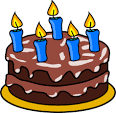 The children will also take part in daily handwriting sessions.   I will send the children home with a reading book and their diary this week. I look forward to seeing you at the meet the teacher evening on Tuesday 12th September @ 6pm.Thank you for all your support,Miss Smith, Mrs Jackson and Mrs O’Neill